System: 	Coherent Instructional SystemStructure:	Planning for Quality InstructionProcess Name: 	Establish Planning Foundation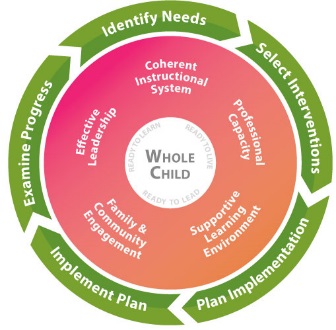 School-level 		District-level Purpose of the process: To create a framework, set expectations, and provide resources for effective, interdependent school team planning. Who is responsible for monitoring this process? Assistant Principal of InstructionWhat is needed to complete the process (including funding if applicable)?Current Vision, Mission and collective commitmentsCurrent planning team structureComprehensive Needs Assessment (CNA) resultsFaculty listInstructional leadership team: administration, instructional coaches, lead teachers, department/grade level chairs, etc.Current master scheduleSample expectations, norms, agendas, protocolsSchool governance structureTeacher effectiveness data (EOC, growth, TKES, etc.)How do you know when the process is implemented?  When the master schedule reflects protected team planning time and common expectations and norms are established.  School-based decisions are made based on team data.How long does the process typically take? 4-6 months, prior to beginning of school yearWhat is produced/made by the process? Master schedule, meeting schedule, instructional framework, accountability documents and protocols As you implement this process consider its impact and effect on the five Systems of Continuous Improvement. What adjustments should be considered? What new processes will be needed?Disclaimer: We have taken all reasonable care to ensure that the information contained within these pages is accurate and up-to-date. We do not endorse any non-Georgia Department of Education websites or products contained within these pages or through external hyperlinks. This document contains only a sampling of available resources and in no way should be considered an exhaustive list of available resources. It is at the discretion of individual districts and schools to determine appropriate resources to serve stakeholders.Action StepPosition ResponsibleLink to applicable tool(s)/resource(s)Action Step Completion DateEstablish or review schoolwide vision, mission, and collective commitments for planning teams PrincipalAll Things PLCDeveloping a Comprehensive Professional Learning System: A Workbook for State and Districts 
(Learning Forward)Getting Started: Reculturing Schools to Become Professional Learning Communities (Book authored by Robert Eaker, Richard DuFour, and Rebecca DuFour)Determine which planning teams need to be created (grade level, common course, vertical, department, leadership, etc.)Leadership Team ChairProfessional Learning Communities: A Brief Guide(Microsoft Partners in Learning)Communicate planning team membership structureAssistant PrincipalCreate master schedule that incorporates planning team schedulesAssistant Principal of InstructionAll Things PLCGaDOE Establishing Time for Professional LearningGaDOE High School Master Schedule ExemplarEstablish schoolwide instructional frameworkLeadership Team Chair GaDOE Standards-based Classroom Instructional Frameworks: 1. ELA a. Pervasive Lesson Practices in ELA 2. Mathematics3. Social Studies4. ElectivesEstablish planning team expectations, schoolwide norms, and collective commitmentsLeadership Team ChairGaDOE Collaborative Planning Self-AssessmentDevelop accountability documents and protocols (agendas, minutes, team logs, unit and lesson templates, data protocols, assessment blueprint, monitoring forms)Assistant PrincipalProfessional Learning Communities Manual sample (All Things PLC)Determine protocol for monitoring for effective practice and providing feedback to planning teamsAssistant Principal of Instruction GaDOE Monitoring Collaborative PlanningCommunicate expectations for implementation of planning teams and use of accountability documents Assistant PrincipalPLC Guide (Tucson Unified School District)Communicate process to district supervisor for feedbackPrincipalLiberty HS PLC Manual(All Things PLC)Coherent Instructional System:This process provides the schoolwide organizational needs required to support effective instructional planning. For example, assignment of teachers based on effectiveness data, appointment of team leaders, etc.Effective Leadership System:Provides foundation for the effective use of human resources and time management. Review the process for the development or revision of the schoolwide mission, vision, and collective commitments. Establish or review communication protocols.Professional Capacity System:Develop a professional learning plan to improve team collaboration and instructional quality in all classrooms. For example, provide professional learning on how to use Universal Design for Learning (UDL).Supportive Learning Environment System:Supports the use of collaborative planning teams to reduce the variability of instructional delivery and academic norms.Family and Community Engagement System:Develop process for communicating scheduling and structure of student support through collaborative teaming.